      高雄市立小港醫院(委託高雄醫學大學經營)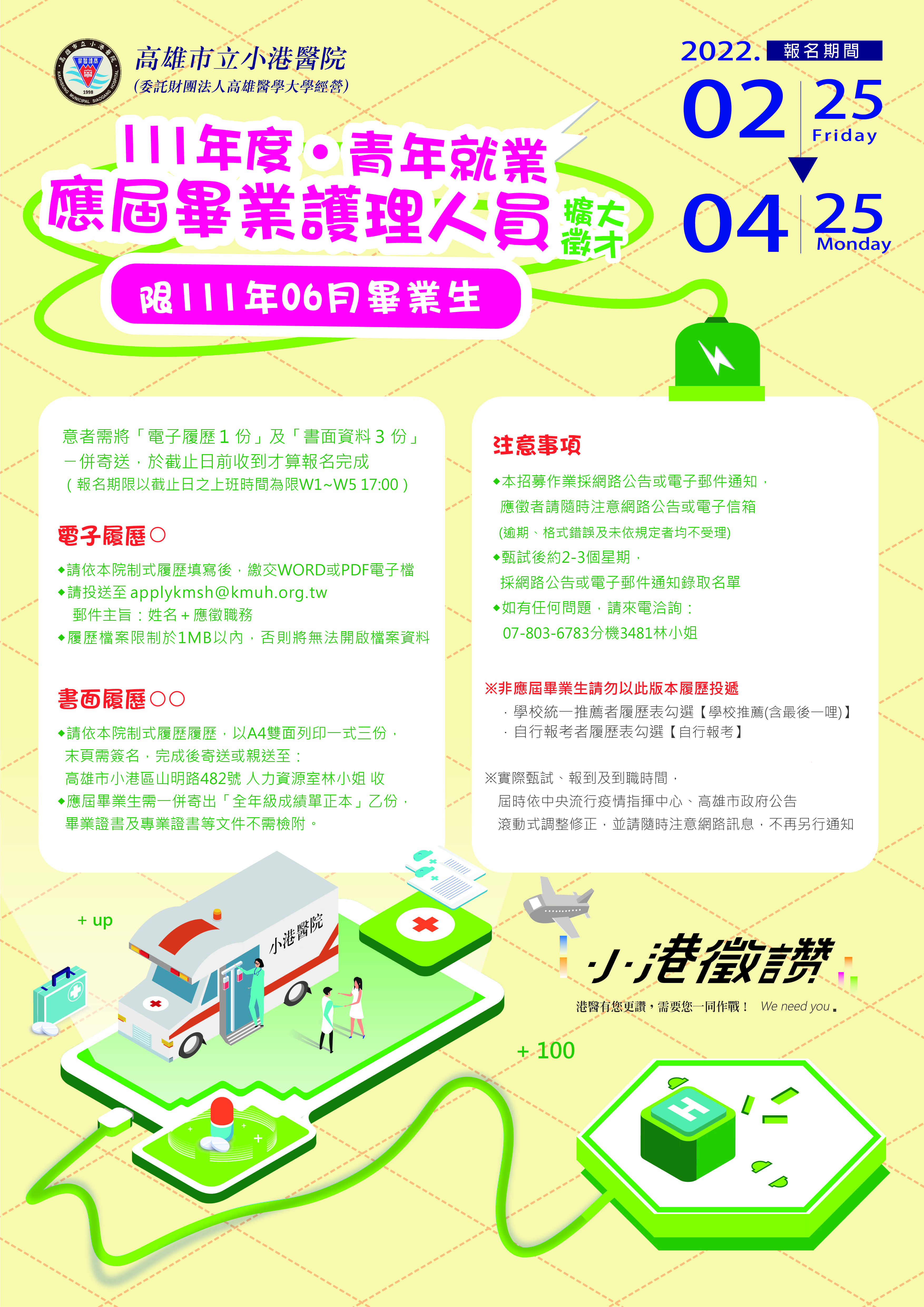 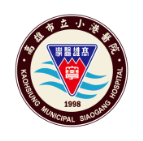 【111年度】KMSH應屆畢業護理人員應徵履歷表一、基本資料　　　　　　　　　　　　　　　　　　　　　　　　　　　　　　　　　　　　二、教育背景四、專業證照(※無相關執照，請於欄位中勾選)五、工作經驗或實習經驗（※無相關經驗者，請於欄位勾選無；工作經驗係指專任工作經驗，經錄取到職者需繳交離職證明正本供本院查核）六、應徵職位七、個人自傳*請再次確認所有欄位，以便於審查作業；欄位未填寫清楚、履歷表格式錯誤等均不予受理與退件。 (111.03.22修)應徵職稱應徵職稱初級護理師    (已具護理師證書)初級護理師    (已具護理師證書)初級護理師    (已具護理師證書)初級護理師    (已具護理師證書)初級護理師    (已具護理師證書)初級護理師    (已具護理師證書)初級護理師    (已具護理師證書)初級護理師    (已具護理師證書)初級護理師    (已具護理師證書)初級護理師    (已具護理師證書)初級護理師    (已具護理師證書)初級護理師    (已具護理師證書)初級護理師    (已具護理師證書)初級護理師    (已具護理師證書)初級護理師    (已具護理師證書)初級護理師    (已具護理師證書)初級護理師    (已具護理師證書)編   號編   號(人資室填寫)(人資室填寫)應徵職稱應徵職稱固定實習護理師(未具護理師證書)固定實習護理師(未具護理師證書)固定實習護理師(未具護理師證書)固定實習護理師(未具護理師證書)固定實習護理師(未具護理師證書)固定實習護理師(未具護理師證書)固定實習護理師(未具護理師證書)固定實習護理師(未具護理師證書)固定實習護理師(未具護理師證書)固定實習護理師(未具護理師證書)固定實習護理師(未具護理師證書)固定實習護理師(未具護理師證書)固定實習護理師(未具護理師證書)固定實習護理師(未具護理師證書)固定實習護理師(未具護理師證書)固定實習護理師(未具護理師證書)固定實習護理師(未具護理師證書)編   號編   號(人資室填寫)(人資室填寫)學校名稱學校名稱學校推甄(含最後一哩)　自行報考學校推甄指：經醫院核准之推薦學校學校推甄(含最後一哩)　自行報考學校推甄指：經醫院核准之推薦學校學校推甄(含最後一哩)　自行報考學校推甄指：經醫院核准之推薦學校學校推甄(含最後一哩)　自行報考學校推甄指：經醫院核准之推薦學校服務單位志願填寫參考服務單位志願填寫參考 (1)內科系、(2)外科系、(3)婦兒、(4)急診、(5)手術室；請依序排列於下方欄位： 第一志願          ；第二志願             ；第三志願             (若填寫非以上單位不予受理) (1)內科系、(2)外科系、(3)婦兒、(4)急診、(5)手術室；請依序排列於下方欄位： 第一志願          ；第二志願             ；第三志願             (若填寫非以上單位不予受理) (1)內科系、(2)外科系、(3)婦兒、(4)急診、(5)手術室；請依序排列於下方欄位： 第一志願          ；第二志願             ；第三志願             (若填寫非以上單位不予受理) (1)內科系、(2)外科系、(3)婦兒、(4)急診、(5)手術室；請依序排列於下方欄位： 第一志願          ；第二志願             ；第三志願             (若填寫非以上單位不予受理) (1)內科系、(2)外科系、(3)婦兒、(4)急診、(5)手術室；請依序排列於下方欄位： 第一志願          ；第二志願             ；第三志願             (若填寫非以上單位不予受理) (1)內科系、(2)外科系、(3)婦兒、(4)急診、(5)手術室；請依序排列於下方欄位： 第一志願          ；第二志願             ；第三志願             (若填寫非以上單位不予受理) (1)內科系、(2)外科系、(3)婦兒、(4)急診、(5)手術室；請依序排列於下方欄位： 第一志願          ；第二志願             ；第三志願             (若填寫非以上單位不予受理) (1)內科系、(2)外科系、(3)婦兒、(4)急診、(5)手術室；請依序排列於下方欄位： 第一志願          ；第二志願             ；第三志願             (若填寫非以上單位不予受理) (1)內科系、(2)外科系、(3)婦兒、(4)急診、(5)手術室；請依序排列於下方欄位： 第一志願          ；第二志願             ；第三志願             (若填寫非以上單位不予受理) (1)內科系、(2)外科系、(3)婦兒、(4)急診、(5)手術室；請依序排列於下方欄位： 第一志願          ；第二志願             ；第三志願             (若填寫非以上單位不予受理) (1)內科系、(2)外科系、(3)婦兒、(4)急診、(5)手術室；請依序排列於下方欄位： 第一志願          ；第二志願             ；第三志願             (若填寫非以上單位不予受理) (1)內科系、(2)外科系、(3)婦兒、(4)急診、(5)手術室；請依序排列於下方欄位： 第一志願          ；第二志願             ；第三志願             (若填寫非以上單位不予受理) (1)內科系、(2)外科系、(3)婦兒、(4)急診、(5)手術室；請依序排列於下方欄位： 第一志願          ；第二志願             ；第三志願             (若填寫非以上單位不予受理) (1)內科系、(2)外科系、(3)婦兒、(4)急診、(5)手術室；請依序排列於下方欄位： 第一志願          ；第二志願             ；第三志願             (若填寫非以上單位不予受理) (1)內科系、(2)外科系、(3)婦兒、(4)急診、(5)手術室；請依序排列於下方欄位： 第一志願          ；第二志願             ；第三志願             (若填寫非以上單位不予受理) (1)內科系、(2)外科系、(3)婦兒、(4)急診、(5)手術室；請依序排列於下方欄位： 第一志願          ；第二志願             ；第三志願             (若填寫非以上單位不予受理) (1)內科系、(2)外科系、(3)婦兒、(4)急診、(5)手術室；請依序排列於下方欄位： 第一志願          ；第二志願             ；第三志願             (若填寫非以上單位不予受理) (1)內科系、(2)外科系、(3)婦兒、(4)急診、(5)手術室；請依序排列於下方欄位： 第一志願          ；第二志願             ；第三志願             (若填寫非以上單位不予受理) (1)內科系、(2)外科系、(3)婦兒、(4)急診、(5)手術室；請依序排列於下方欄位： 第一志願          ；第二志願             ；第三志願             (若填寫非以上單位不予受理) (1)內科系、(2)外科系、(3)婦兒、(4)急診、(5)手術室；請依序排列於下方欄位： 第一志願          ；第二志願             ；第三志願             (若填寫非以上單位不予受理) (1)內科系、(2)外科系、(3)婦兒、(4)急診、(5)手術室；請依序排列於下方欄位： 第一志願          ；第二志願             ；第三志願             (若填寫非以上單位不予受理)應徵人員姓名應徵人員姓名性別性別性別男女男女出生地填表日期/    /身份証字號身份証字號生日生日生日    年     月    日    (   )歲    年     月    日    (   )歲    年     月    日    (   )歲    年     月    日    (   )歲    年     月    日    (   )歲限250KB以內近三個月照片(勿用生活照)限250KB以內近三個月照片(勿用生活照)地址戶籍地址聯絡電話聯絡電話非行動電話限250KB以內近三個月照片(勿用生活照)限250KB以內近三個月照片(勿用生活照)地址通訊地址聯絡電話聯絡電話非行動電話限250KB以內近三個月照片(勿用生活照)限250KB以內近三個月照片(勿用生活照)行動電話行動電話E-mailE-mailE-mailE-mailE-mail限250KB以內近三個月照片(勿用生活照)限250KB以內近三個月照片(勿用生活照)緊急聯絡人緊急聯絡人關 係關 係關 係關 係關 係行動電話:       /電話( )行動電話:       /電話( )行動電話:       /電話( )行動電話:       /電話( )限250KB以內近三個月照片(勿用生活照)限250KB以內近三個月照片(勿用生活照)婚姻狀況未婚，未婚，但預定　　　年　　　月　　　日結婚 已婚(子女數 　 　   人，但目前懷孕　　　　週)鰥寡(子女數 　 　  人）　離婚，(子女數 　     人）未婚，未婚，但預定　　　年　　　月　　　日結婚 已婚(子女數 　 　   人，但目前懷孕　　　　週)鰥寡(子女數 　 　  人）　離婚，(子女數 　     人）未婚，未婚，但預定　　　年　　　月　　　日結婚 已婚(子女數 　 　   人，但目前懷孕　　　　週)鰥寡(子女數 　 　  人）　離婚，(子女數 　     人）未婚，未婚，但預定　　　年　　　月　　　日結婚 已婚(子女數 　 　   人，但目前懷孕　　　　週)鰥寡(子女數 　 　  人）　離婚，(子女數 　     人）未婚，未婚，但預定　　　年　　　月　　　日結婚 已婚(子女數 　 　   人，但目前懷孕　　　　週)鰥寡(子女數 　 　  人）　離婚，(子女數 　     人）未婚，未婚，但預定　　　年　　　月　　　日結婚 已婚(子女數 　 　   人，但目前懷孕　　　　週)鰥寡(子女數 　 　  人）　離婚，(子女數 　     人）未婚，未婚，但預定　　　年　　　月　　　日結婚 已婚(子女數 　 　   人，但目前懷孕　　　　週)鰥寡(子女數 　 　  人）　離婚，(子女數 　     人）未婚，未婚，但預定　　　年　　　月　　　日結婚 已婚(子女數 　 　   人，但目前懷孕　　　　週)鰥寡(子女數 　 　  人）　離婚，(子女數 　     人）未婚，未婚，但預定　　　年　　　月　　　日結婚 已婚(子女數 　 　   人，但目前懷孕　　　　週)鰥寡(子女數 　 　  人）　離婚，(子女數 　     人）未婚，未婚，但預定　　　年　　　月　　　日結婚 已婚(子女數 　 　   人，但目前懷孕　　　　週)鰥寡(子女數 　 　  人）　離婚，(子女數 　     人）未婚，未婚，但預定　　　年　　　月　　　日結婚 已婚(子女數 　 　   人，但目前懷孕　　　　週)鰥寡(子女數 　 　  人）　離婚，(子女數 　     人）未婚，未婚，但預定　　　年　　　月　　　日結婚 已婚(子女數 　 　   人，但目前懷孕　　　　週)鰥寡(子女數 　 　  人）　離婚，(子女數 　     人）未婚，未婚，但預定　　　年　　　月　　　日結婚 已婚(子女數 　 　   人，但目前懷孕　　　　週)鰥寡(子女數 　 　  人）　離婚，(子女數 　     人）未婚，未婚，但預定　　　年　　　月　　　日結婚 已婚(子女數 　 　   人，但目前懷孕　　　　週)鰥寡(子女數 　 　  人）　離婚，(子女數 　     人）未婚，未婚，但預定　　　年　　　月　　　日結婚 已婚(子女數 　 　   人，但目前懷孕　　　　週)鰥寡(子女數 　 　  人）　離婚，(子女數 　     人）未婚，未婚，但預定　　　年　　　月　　　日結婚 已婚(子女數 　 　   人，但目前懷孕　　　　週)鰥寡(子女數 　 　  人）　離婚，(子女數 　     人）未婚，未婚，但預定　　　年　　　月　　　日結婚 已婚(子女數 　 　   人，但目前懷孕　　　　週)鰥寡(子女數 　 　  人）　離婚，(子女數 　     人）未婚，未婚，但預定　　　年　　　月　　　日結婚 已婚(子女數 　 　   人，但目前懷孕　　　　週)鰥寡(子女數 　 　  人）　離婚，(子女數 　     人）未婚，未婚，但預定　　　年　　　月　　　日結婚 已婚(子女數 　 　   人，但目前懷孕　　　　週)鰥寡(子女數 　 　  人）　離婚，(子女數 　     人）未婚，未婚，但預定　　　年　　　月　　　日結婚 已婚(子女數 　 　   人，但目前懷孕　　　　週)鰥寡(子女數 　 　  人）　離婚，(子女數 　     人）限250KB以內近三個月照片(勿用生活照)限250KB以內近三個月照片(勿用生活照)身心障礙手冊身心障礙手冊無 有，類別：         無 有，類別：         無 有，類別：         無 有，類別：         無 有，類別：         無 有，類別：         無 有，類別：         無 有，類別：         無 有，類別：         無 有，類別：         無 有，類別：         無 有，類別：         無 有，類別：         原住民身份原住民身份原住民身份原住民身份無    有，族名：____________無    有，族名：____________無    有，族名：____________無    有，族名：____________兵 役 狀 況兵 役 狀 況役畢 替代役役別：       未役 國民兵，原因：    免役，原因：____________役畢 替代役役別：       未役 國民兵，原因：    免役，原因：____________役畢 替代役役別：       未役 國民兵，原因：    免役，原因：____________役畢 替代役役別：       未役 國民兵，原因：    免役，原因：____________役畢 替代役役別：       未役 國民兵，原因：    免役，原因：____________役畢 替代役役別：       未役 國民兵，原因：    免役，原因：____________役畢 替代役役別：       未役 國民兵，原因：    免役，原因：____________役畢 替代役役別：       未役 國民兵，原因：    免役，原因：____________役畢 替代役役別：       未役 國民兵，原因：    免役，原因：____________役畢 替代役役別：       未役 國民兵，原因：    免役，原因：____________役畢 替代役役別：       未役 國民兵，原因：    免役，原因：____________役畢 替代役役別：       未役 國民兵，原因：    免役，原因：____________役畢 替代役役別：       未役 國民兵，原因：    免役，原因：____________役畢 替代役役別：       未役 國民兵，原因：    免役，原因：____________役畢 替代役役別：       未役 國民兵，原因：    免役，原因：____________役畢 替代役役別：       未役 國民兵，原因：    免役，原因：____________役畢 替代役役別：       未役 國民兵，原因：    免役，原因：____________役畢 替代役役別：       未役 國民兵，原因：    免役，原因：____________役畢 替代役役別：       未役 國民兵，原因：    免役，原因：____________役畢 替代役役別：       未役 國民兵，原因：    免役，原因：____________役畢 替代役役別：       未役 國民兵，原因：    免役，原因：____________(1)否 (2)是：親友任職高醫醫療體系高醫附院；小港醫院；大同醫院；旗津醫院：關係(     ) 服務單位：____________(1)否 (2)是：親友任職高醫醫療體系高醫附院；小港醫院；大同醫院；旗津醫院：關係(     ) 服務單位：____________(1)否 (2)是：親友任職高醫醫療體系高醫附院；小港醫院；大同醫院；旗津醫院：關係(     ) 服務單位：____________(1)否 (2)是：親友任職高醫醫療體系高醫附院；小港醫院；大同醫院；旗津醫院：關係(     ) 服務單位：____________(1)否 (2)是：親友任職高醫醫療體系高醫附院；小港醫院；大同醫院；旗津醫院：關係(     ) 服務單位：____________(1)否 (2)是：親友任職高醫醫療體系高醫附院；小港醫院；大同醫院；旗津醫院：關係(     ) 服務單位：____________(1)否 (2)是：親友任職高醫醫療體系高醫附院；小港醫院；大同醫院；旗津醫院：關係(     ) 服務單位：____________(1)否 (2)是：親友任職高醫醫療體系高醫附院；小港醫院；大同醫院；旗津醫院：關係(     ) 服務單位：____________(1)否 (2)是：親友任職高醫醫療體系高醫附院；小港醫院；大同醫院；旗津醫院：關係(     ) 服務單位：____________(1)否 (2)是：親友任職高醫醫療體系高醫附院；小港醫院；大同醫院；旗津醫院：關係(     ) 服務單位：____________(1)否 (2)是：親友任職高醫醫療體系高醫附院；小港醫院；大同醫院；旗津醫院：關係(     ) 服務單位：____________(1)否 (2)是：親友任職高醫醫療體系高醫附院；小港醫院；大同醫院；旗津醫院：關係(     ) 服務單位：____________(1)否 (2)是：親友任職高醫醫療體系高醫附院；小港醫院；大同醫院；旗津醫院：關係(     ) 服務單位：____________(1)否 (2)是：親友任職高醫醫療體系高醫附院；小港醫院；大同醫院；旗津醫院：關係(     ) 服務單位：____________(1)否 (2)是：親友任職高醫醫療體系高醫附院；小港醫院；大同醫院；旗津醫院：關係(     ) 服務單位：____________(1)否 (2)是：親友任職高醫醫療體系高醫附院；小港醫院；大同醫院；旗津醫院：關係(     ) 服務單位：____________(1)否 (2)是：親友任職高醫醫療體系高醫附院；小港醫院；大同醫院；旗津醫院：關係(     ) 服務單位：____________(1)否 (2)是：親友任職高醫醫療體系高醫附院；小港醫院；大同醫院；旗津醫院：關係(     ) 服務單位：____________(1)否 (2)是：親友任職高醫醫療體系高醫附院；小港醫院；大同醫院；旗津醫院：關係(     ) 服務單位：____________(1)否 (2)是：親友任職高醫醫療體系高醫附院；小港醫院；大同醫院；旗津醫院：關係(     ) 服務單位：____________(1)否 (2)是：親友任職高醫醫療體系高醫附院；小港醫院；大同醫院；旗津醫院：關係(     ) 服務單位：____________(1)否 (2)是：親友任職高醫醫療體系高醫附院；小港醫院；大同醫院；旗津醫院：關係(     ) 服務單位：____________(1)否 (2)是：親友任職高醫醫療體系高醫附院；小港醫院；大同醫院；旗津醫院：關係(     ) 服務單位：____________畢業學校畢業學校系所科別學制修業期間學歷大學 四技 二技  年　　月到111年6月學歷高中 二專 五專   年　 月到    年  月三、最高學歷學業成績三、最高學歷學業成績1.學業成績：          分(※前一學期智育平均成績；學業成績80分以上)  2.操行成績：          分(※操行成績85分以上)3.實習成績：          分(※實習成績85分以上，非學校推薦此欄位請指導老師或學校老師均可填寫確認)※畢業證書及專業證書等文件不需檢附，應屆畢業生請檢附「全年級成績單」正本乙份，並與履歷表一併寄出。※成績單正本：須含全年級學業總平均與名次、實習成績、操行成績、修習各科科別與成績。   指導老師確認章：                指導老師聯絡電話：                         年     月     日1.學業成績：          分(※前一學期智育平均成績；學業成績80分以上)  2.操行成績：          分(※操行成績85分以上)3.實習成績：          分(※實習成績85分以上，非學校推薦此欄位請指導老師或學校老師均可填寫確認)※畢業證書及專業證書等文件不需檢附，應屆畢業生請檢附「全年級成績單」正本乙份，並與履歷表一併寄出。※成績單正本：須含全年級學業總平均與名次、實習成績、操行成績、修習各科科別與成績。   指導老師確認章：                指導老師聯絡電話：                         年     月     日1.學業成績：          分(※前一學期智育平均成績；學業成績80分以上)  2.操行成績：          分(※操行成績85分以上)3.實習成績：          分(※實習成績85分以上，非學校推薦此欄位請指導老師或學校老師均可填寫確認)※畢業證書及專業證書等文件不需檢附，應屆畢業生請檢附「全年級成績單」正本乙份，並與履歷表一併寄出。※成績單正本：須含全年級學業總平均與名次、實習成績、操行成績、修習各科科別與成績。   指導老師確認章：                指導老師聯絡電話：                         年     月     日1.學業成績：          分(※前一學期智育平均成績；學業成績80分以上)  2.操行成績：          分(※操行成績85分以上)3.實習成績：          分(※實習成績85分以上，非學校推薦此欄位請指導老師或學校老師均可填寫確認)※畢業證書及專業證書等文件不需檢附，應屆畢業生請檢附「全年級成績單」正本乙份，並與履歷表一併寄出。※成績單正本：須含全年級學業總平均與名次、實習成績、操行成績、修習各科科別與成績。   指導老師確認章：                指導老師聯絡電話：                         年     月     日1.學業成績：          分(※前一學期智育平均成績；學業成績80分以上)  2.操行成績：          分(※操行成績85分以上)3.實習成績：          分(※實習成績85分以上，非學校推薦此欄位請指導老師或學校老師均可填寫確認)※畢業證書及專業證書等文件不需檢附，應屆畢業生請檢附「全年級成績單」正本乙份，並與履歷表一併寄出。※成績單正本：須含全年級學業總平均與名次、實習成績、操行成績、修習各科科別與成績。   指導老師確認章：                指導老師聯絡電話：                         年     月     日無是專業執照名稱專證號碼專證日期執照有效期限護理師無是非專業執照名稱執照號碼執照日期有效期限無是服務/實習機構任職/實習單位職稱期間待遇離職原因年  月～  年  月年  月～  年  月年  月～  年  月年  月～  年  月個人興趣個人興趣個人興趣1.                        2.                          3.1.                        2.                          3.1.                        2.                          3.1.                        2.                          3.1.                        2.                          3.個人專長個人專長個人專長1.                        2.                          3.1.                        2.                          3.1.                        2.                          3.1.                        2.                          3.1.                        2.                          3.特殊專長特殊專長特殊專長1.                        2.                          3.  1.                        2.                          3.  1.                        2.                          3.  1.                        2.                          3.  1.                        2.                          3.  1.希望待遇：      　　      ，可接受最低待遇：    　　　     依院方規定之待遇2.是否需要為您準備宿舍? 否   是，您最快可以上班日期:      年      月      日3.您目前是否仍在職中？否，是，　 年　月　日為最後一天上班日，預定於　　年　　月　　日離職4.如何得知招募訊息：醫院網路104人力銀行校園徵才親友告知其他：________（可複選）5.到本院服務動機：離家近學長（姐）推薦換個環境家庭經濟需要聲譽其他：________(可複選）6.選擇工作的條件：待遇上班時間上班地點工作內容福利升遷管道在職紃練　　　　　　　　 工作氣氛主管態度其他：________(可複選） 限1000字以內。(至少需500字以上1000字以內)*自傳內容需包含：(1)請簡述您的家庭背景、學經歷過程與心得。（2）工作期待(對應徵職務工作重點之瞭解、發展抱負、工作的企圖心及工作目標)（3）個人生涯規劃(包括自我人格特質及自我優/缺點)。八、承諾事項本人在此慎重聲明本表各項資料確實由本人自願填寫且所填各項均屬實，同意貴院於口頭通知錄取後，即得向本人原任職單位/畢業學校/證照(書)發證機構進行查核。若有虛偽或隱瞞之事，一經查獲且屬實，本人願無條件接受  貴院工作規則第五十條及勞動基準法第十二條規定終止契約。應徵者簽名：                          年     月     日